Feedback Form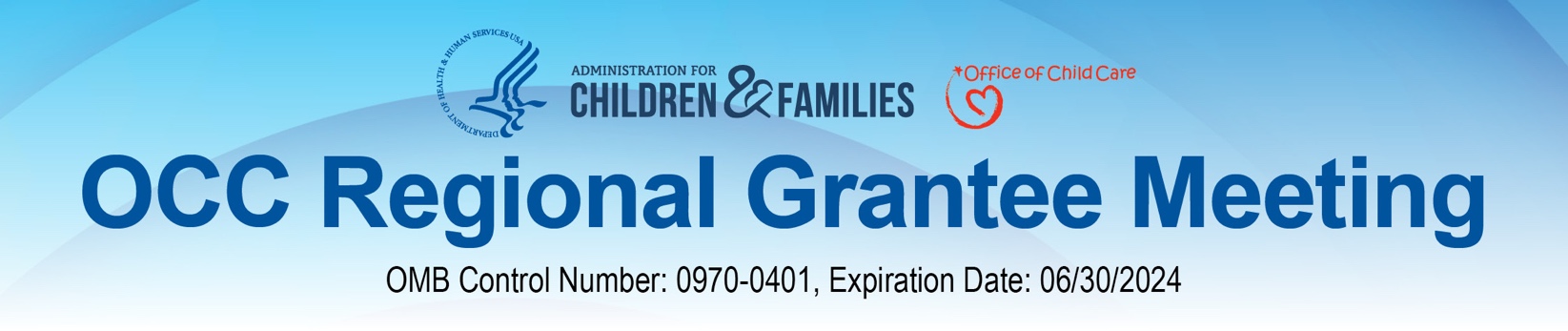  
Thank you for attending the meeting. Please provide us with feedback on your experience by completing this form. Your feedback is valuable and greatly appreciated.Please select your role at this event.Federal EmployeeInvited Presenter or GuestNational OrganizationState Administrator or State StaffTerritory Administrator or Territory StaffTA Provider/National Center TA StaffOther (please specify)Overall rating for the regional meeting:PoorFairGoodExcellentThe information presented was respectful, nonjudgmental, and supportive of diverse populations (i.e., free from stereotypes or bias). Strongly disagreeDisagreeAgreeStrongly agreeComments:The event was:Useful and Relevant (i.e., provided you with practical information or a practical perspective to inform your current work)Not at allSlightlyVeryExtremely Influential (i.e., influenced your thinking; enabled you to think differently; helped you analyze, synthesize, or integrate information in a new way)Not at allSlightlyVeryExtremely Well Organized (i.e., thoroughly covered talking points, easy to remember, effectively used the scheduled time)Not at allSlightlyVeryExtremely Comments:Do you have specific comments about any session held on the first day of the meeting?Do you have specific comments about any session held on the second day of the meeting?Do you have specific comments about any session held on third day of the meeting?What is one big takeaway you gained from the regional meeting?What has inspired or motivated you?What would you like to learn more about?What is one project that your State or Territory is doing that you would like to share with others?Please suggest topics that you would like to have covered during future Regional or National OCC meetings. Suggested topics might be covered prior to the next meeting.Please provide any additional comments or ideas. 